GUÍA DE HISTORIA, GEOGRAFÍA Y CS. SOCIALES N°1                                                       “Instituciones públicas y privadas”Instrucciones:La presente guía constituye elemento de evaluación para el sector de Historia, Geografía y Cs. Sociales.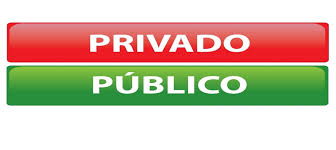 La guía presentará links de internet que ayudarán a los niños a comprender mejor los aprendizajes.La presente guía evaluada debe enviarse a mi correo profecarolina.4basico@gmail.com terminada para su revisión desde el miércoles 25 hasta como fecha tope el viernes 27 del presente mes.Objetivos de Aprendizajes:Conocer la misión de instituciones públicas y privadas.Diferenciar entre instituciones públicas y privadasReflexionar acerca de la importancia de la existencia de algunas instituciones.Primero que todo ¿qué son las instituciones públicas y privadas?LINKS EXPLICATIVO: https://www.youtube.com/watch?v=wx6GJDoRnHc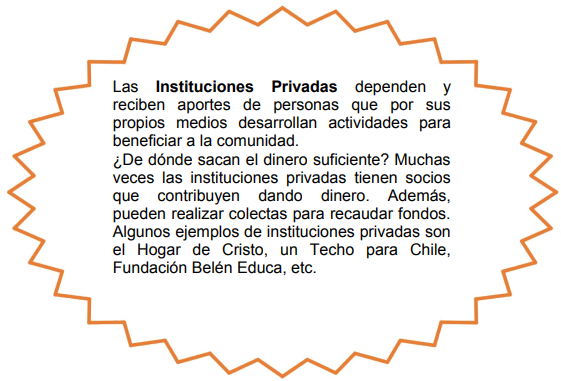 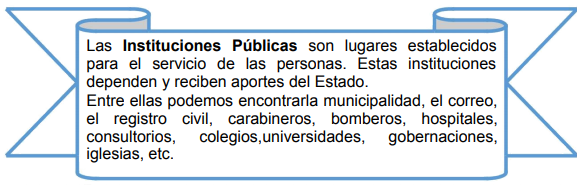 - Selecciona la alternativa correcta.(3 puntos)Una Institución Privada es aquella:Que recibe aporte económico del Estado de Chile.Que recibe aporte de sus socios. Que recibe aporte económico de los alcaldes. No recibe aporte económico. Su misión es entregar beneficios a niños y jóvenes de escasos recursos, por ejemplo; becas, alimentación, útiles escolares, etc. La institución que se encarga de esto es:SERNACJUNAEBTECHOCorreos de Chile La sigla SERNAC significa:Servicio Regional de ComercioServició Nacional de ConsumidorSistema Nacional de ConsumidorServicio Nacional del Comprador. Escribe el número del logo de la institución con la labor que realiza. (5 puntos)OBSERVA EL EJEMPLONúmero          Logo Institución                                        NúmeroObserva cada imagen y escribe en el recuadro qué institución podría ayudarlos.(2 puntos)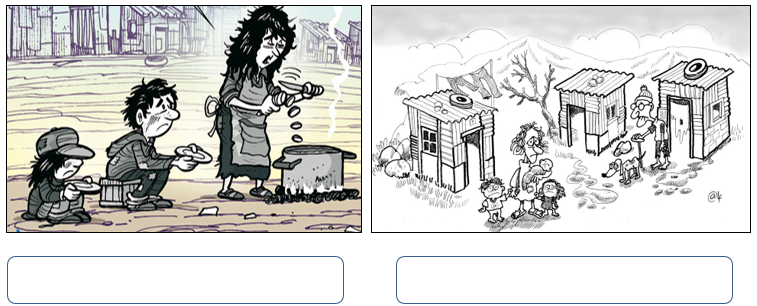 Escribe una V si la afirmación es verdadera y una F si es falsa. (10 puntos)____ Existen instituciones que se encargan de proteger distintos derechos de las personas.____ Las instituciones privadas reciben aportes del Estado.____ Las instituciones públicas reciben aportes de empresas privadas.____ Carabineros está a cargo de la seguridad y la protección de todos los chilenos.____ Correos de Chile es una institución privada que se encarga de la correspondencia.              ____  Sernac, Carabineros y Junaeb son ejemplos de instituciones públicas.____ Las colectas son una forma de aportar a las instituciones privadas. ____La Teletón es una institución pública, porque realiza campañas para recolectar             fondos que permitan ayudar a niños con necesidades especiales.____ Todas las instituciones son creadas para ayudar a las personas.____ Algunas instituciones realizan actividades por sus propios medios para beneficiar a otros.Elige una institución pública favorita y explica con fundamentos por qué lo es: (2 puntos)_________________________________________________________________________________________________________________________________________________________________________________________________________________________________¿Qué podría suceder si esa institución no existiera? (2 puntos)_________________________________________________________________________________________________________________________________________________________________________________________________________________________________Nombre:Curso: 4º BásicoPuntaje logrado:___/24Fecha:18/03/2020NOTA: Ejemplo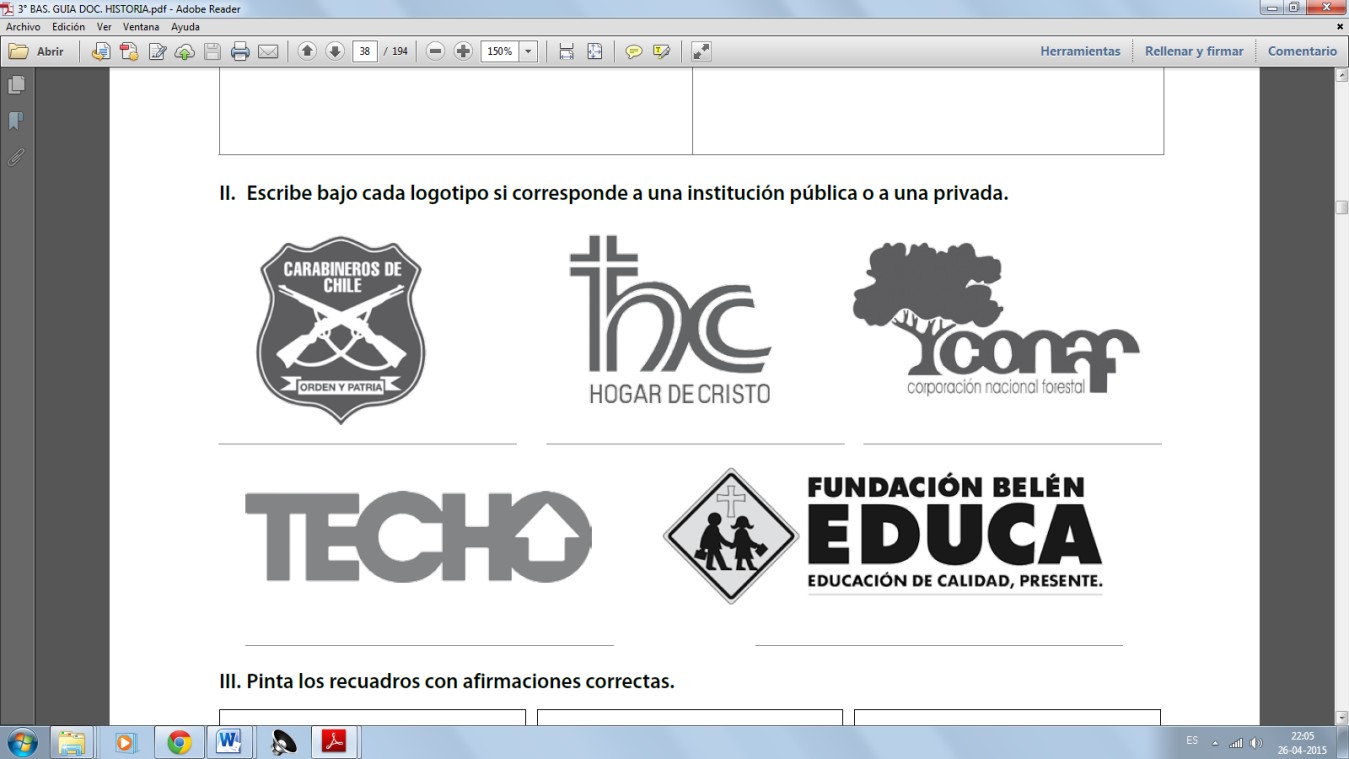 Se encarga de proteger el medio  ambiente de nuestro país; cuidar los bosques y educar en la prevención de incendios en los bosques. EjemploSu misión es ofrecer a los niños y jóvenes de sectores de escasos recursos una educación de calidad y excelencia.Acoge con amor y dignidad a los más pobres para que puedan acceder a una vida mejor. Esta institución promueve el respeto, la justicia y la solidaridad.Está a cargo de la seguridad y protección de todos los chilenos. Su misión es preocuparse de que la ley sea cumplida.Incentiva el desarrollo de lacomunidad y denuncian la situación en la que viven las comunidades más pobres deChile.                     TABLA DE ESPECIFICACIONES DE LA PRUEBA                     TABLA DE ESPECIFICACIONES DE LA PRUEBA                     TABLA DE ESPECIFICACIONES DE LA PRUEBAITEMSCantidad de preguntasPuntaje otorgado% por itemCONOCIMIENTO3313COMPRENSIÓN101042APLICACIÓN7729ANÁLISIS128SÍNTESIS128EVALUACIÓN000TOTAL2224100,0